Nombre:……………………………………………………………………………En ésta actividad vamos a jugar a sumar, eso significa que agregaremos elementos.Te voy a plantear un problema, el cual deberás resolver, puedes usar cualquier material concreto que tengas en casa, para hacer tus cuentas, además de responder las preguntas, escribiendo tus respuestas con ayuda de un adulto. Vamos a utilizar el signo (+), que es para agregar.“Paula tenía 2 conejos en su patio y su hermana le llevó de regalo 2 conejos más, para que pudiera jugar y cuidarlos. ¿Cuántos conejos tiene ahora Paula?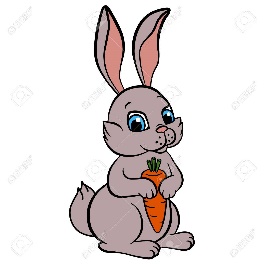 Dibuja tu respuesta en el cuadro y responde las siguientes preguntas con el número correspondiente:¿Cuántos conejos tiene Paula Ahora? ………………………………….¿Qué debemos hacer para saber cuántos conejos tiene Paula en total?.............................................¿Cuántos conejos le regaló su hermana?......................................¿Cuántos conejos tenía Pula en su patio?..............................	Nombre:…………………………………………………………………………………“Renato tiene 3 globos en su mano, llegó un vendedor de globos a la plaza y su mamá le compró 3 globos más. ¿Cuántos globos tiene ahora Renato en sus manos?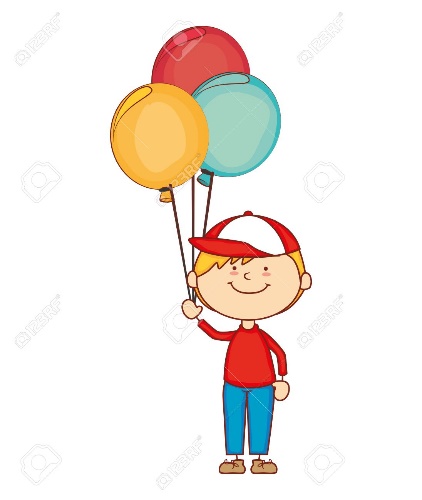 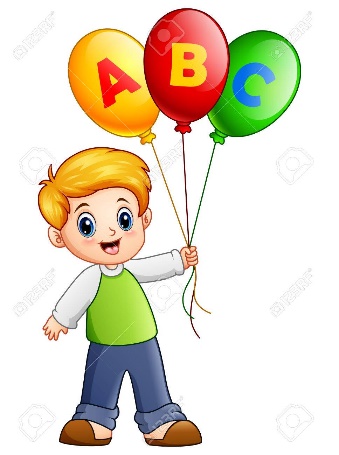 Dibuja tu respuesta:¿Cuantos globos tenía Renato?...............................¿Qué debemos hacer para saber cuántos globos tenía Renato en total?.............................................¿Cuántos globos le compró su mamá? ......................................¿Cuántos globos tiene Renato en total ahora?..............................